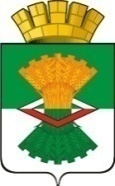 АДМИНИСТРАЦИЯМАХНЁВСКОГО МУНИЦИПАЛЬНОГО ОБРАЗОВАНИЯ ПОСТАНОВЛЕНИЕ14 ноября 2019 года                                                                                        № 876 п.г.т. МахнёвоОб организации работы «почты доверия» и телефона «горячей линии»   для сообщения о фактах сдачи физическими лицами жилых помещений в аренду, в том числе посуточно, а также через посредников  (агентства недвижимости) с целью выявления адресов, по которым недвижимое имущество используется для получения доходов на территории Махнёвского муниципального образованияВ соответствии с  протоколом заседания Правительственной комиссии Свердловской области по укреплению финансовой дисциплины и мобилизации доходов бюджета, руководствуясь Уставом Махнёвского муниципального образования, ПОСТАНОВЛЯЮ:	1. Организовать работу «почты доверия» и телефона «горячей линии» для сообщения о фактах сдачи физическими лицами жилых помещений в аренду, в том числе посуточно, а также через посредников  (агентства недвижимости) с целью выявления адресов, по которым недвижимое имущество используется для получения доходов на территории Махнёвского муниципального образования, с 800  часов до 1700 часов, перерыв с  1200  - 1248 часов, по рабочим дням. 2.  Определить:2.1 Организатором «почты доверия» – Администрацию Махнёвского муниципального образования, расположенную по адресу: посёлок городского типа Махнёво, улица Победы, дом 23;2.2 Оператором телефона «горячей линии»  – отдел экономики и потребительского рынка Администрации Махнёвского муниципального образования, телефон: 76-3-67;         3. Разместить настоящее Постановление  на официальном сайте Махнёвского муниципального образования в сети «Интернет».         4. Контроль за исполнением настоящего Постановления оставляю за собой.Глава Махнёвского муниципального образования 	                                                   А.В. Лызлов          